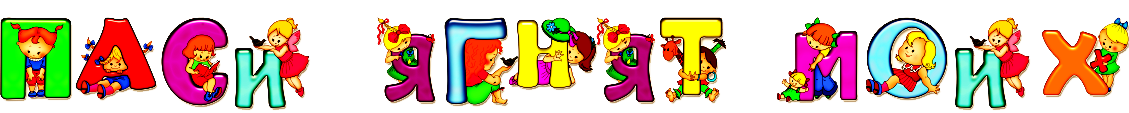 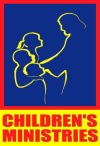 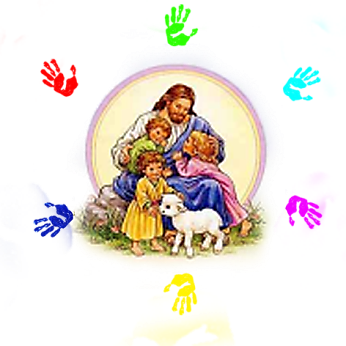                                                                                               Ин 21:15, перевод М. П. Кулакова                                                      БЮЛЛЕТЕНЬ  ОТДЕЛА  ДЕТСКОГО  СЛУЖЕНИЯ  КСМ                                                                                      апрель – июнь  2014 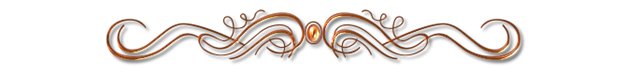   РАССКАЗЫ  ДЛЯ   ДЕТЕЙ  В  ПОМОЩЬ  СЛУЖЕНИЮ  П А С Т О Р А                                                                                                 Подготовила дир. ОДС КСМ  Нелли КропиноваДорогие пасторы! Во второй раз мы предлагаем  рассказы, взятые из  книги «Помощь пресвитеру в проведении богослужений. Том 1», подготовленной пасторской ассоциацией ГК (приносим извинения, что в прошлом номере указали ЕАД вместо ГК).  Продолжаем цитировать выдержки из презентации «Искусство речи», автор которой, к сожалению, не указан. «Великий Учитель Иисус Христос знал, как говорить с людьми. Его речь была деликатной, доверительной, любезной и проникнутой искренней любовью. Манеры были яркими и запоминающимися. Следует учиться не быть предсказуемым, бесцветным, однообразным. И речь не должна быть бедной, однообразной, невыразительной. Всё, что неожиданно – надолго запоминается. Слушатели могут не запомнить в точности информацию, но обязательно запомнят, что они чувствовали при этом ! ! !Интонация – это не только повышение и понижение тона, это и усиление и ослабление голоса, замедление и убыстрение темпа, различные изменения тембра, перерыв в звучании речевого потока или паузы. Интонация создаёт великолепные возможности выражения разнообразнейших, тонких и сложных оттенков смысла – логического, эмоционального, художественного. Недопустима интонационная однотонность и негибкость.Стремясь к совершенству в искусстве владения профессиональной речью, необходимо обладать: знанием предмета, знанием самого себя, знанием аудитории, знанием языка.Совершенное владение предметом рассуждения, чёткая личностная позиция, определяющая оценку сказанного, учёт особенностей собеседника и конкретных условий общения и, наконец, мастерское владение системой языковых средств – вот тот фундамент, на котором строится профессиональное речевое взаимодействие. Строить это здание приходится постепенно, шаг за шагом в упорной и кропотливой работе».Благословенного вам служения детям! Примечание: 	Библейские стихи и выводы к рассказам вы можете подобрать самостоятельно. Имена рекомендуется заменить  привычными в вашей местности именами. Рассказы можете изменять, дополнять деталями и адаптировать к  возрасту детей общины и местному менталитету.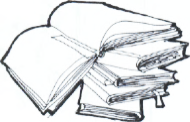 Детский рассказ «Суббота - день покоя и радости»Пособие: детский конструктор «лего» Урок «Бог наделяет нас дарами, чтобы мы им радовались и делились ими»План:1. Используя субботние часы надлежащим образом, мы получим благословения, которые обещал Бог в Своём Слове.2. Есть очень много дел, приносящих нам радость, которые мы можем делать в субботу.На Рождество девятилетний Джеф получил в подарок конструктор «лего» для строительства красивого замка. К сожалению, он не смог достроить его, поскольку вся семья на время рождественских праздников поехала навестить родственников. Эти дни показались Джефу особенно долгими — он не мог дождаться, когда достроит замок. Когда семья вечером вернулась домой, Джеф сразу побежал к своему замку. Вскоре мама напомнила ему, что пора идти спать. Мальчик сердито сказал, что хочет закончить постройку. Мама не согласилась, и обиженный Джеф демонстративно отправился в постель. На следующее утро он обнаружил, что младшая сестренка с восхищением разглядывает замок. «Уходи прочь!» – закричал он, оттолкнув её от стола. Сестрёнка ничего не трогала, но это не имело для Джефа никакого значения. Он был так увлечен своим занятием, что не остановился до тех пор, пока не собрал замок полностью. Родители задались вопросом: кто кому принадлежал – Джеф замку или замок Джефу?Иисус хочет, чтобы мы радовались драгоценному дару – субботе, но не были одержимы им. Иисус сказал, что «суббота для человека, а не человек для субботы».Детский рассказ «Это не я!»Пособия: несколько разбитых вещей (например, зеркало, чашка, кувшин)Урок «Трудно признаться в своей вине»План:1. Мы часто говорим: «Это не я», когда делаем что-нибудь неправильно.2. Это не идет нам на пользу, когда мы знаем, что виноваты именно мы.3. Признание вины и получение прощения.Это поломанные вещи, не так ли? Скажите, что это было раньше? (Зеркало, чашка, кувшин и т.п.).Вы когда-нибудь разбивали или ломали что-то в доме? Чувство не из приятных, не так ли?. Поэтому мы иногда начинаем выдумывать извинения или пытаемся переложить вину на кого-нибудь другого. В одном журнале напечатали карикатуру под названием «Семейный круг». В семье, состоящей из мамы, папы и троих детей, время от времени что-то разбивается. Мама и папа заходят в комнату, где играют дети, и спрашивают: «Кто это сделал?». Все дети один за другим отвечают: «Это не я», «Не я», «Не я». А в углу комнаты смеётся маленький невидимый человечек в футболке с надписью «Это не я». На самом деле здесь нет никакого человечка по имени «Это не я». Это сделал кто-то из детей. Вы когда-нибудь говорили: «Это не я» своим родителям, когда в действительности это были вы? Я сам так поступал. Чувство не из приятных, не так ли? Вы знаете, что именно вы разбили зеркало или лампу, или окно в гараже. И когда вы говорите «не я», в вашем животе возникает очень неприятное ощущение. Вам не станет лучше до тех пор, пока вы не сознаетесь, что на самом деле это сделали вы. И вам уже не придётся жить с придуманной ложью –  теперь вы можете получить прощение за то, что поступили плохо. Большинство родителей и Бог желают простить нас, будь мы детьми или взрослыми. И мы получим прощение, если скажем правду. Но мы не можем получить прощения за то, в чём мы не сознались. Детский рассказ «Бог всегда находит способ»Пособия: картинка с изображением маякаУрок «Бог всегда находит способ, чтобы обратить всё, что происходит с нами, нам во благо»План:1. Иногда с нами случаются неприятные и плохие вещи.2. Рассказ о том, как рыбак обрадовался плохому известию.3. Бог может обернуть всё плохое, что происходит с нами, нам во благо.Кто из вас скажет, для чего служит маяк? Правильно, он посылает свет в ночную тьму, чтобы люди на корабле знали, где находится земля.Есть одна история о старом рыбаке, чей дом сгорел дотла, пока он был в море. Его жена очень горевала, поскольку сгорело всё их имущество. Вернувшись на берег, рыбак, к удивлению жены,  спокойно воспринял весть о пожаре. Он сказал: «Прошлой ночью мы потерялись в море. Шторм вывел из строя всё навигационное оборудование. Даже компас, и тот не работал. Но затем мы увидели зарево, которое привело нас к берегу». Жена всё поняла –  огонь, уничтоживший их дом, стал маяком, спасшим жизнь её мужа.Бог нашел способ обратить случившееся с их домом во благо тому рыбаку и его жене. Иногда нам нужно набраться терпения, чтобы понять цель Его действий.Детский рассказ «Не подключён»Пособия: удлинитель с лампочкой Урок «До тех пор, пока мы не подключимся к источнику питания, мы не можем светить»План:1. Покажите удлинитель с лампочкой.2. Лампочка не светит.3. Светим ли мы?Все мы знаем, что это такое, не так ли? Вы видели, как ваши родители используют это в доме или в гараже. Это очень полезная вещь. Она помогает нам искать в темных углах и на чердаке, оберегает нас от падения в опасных местах. Она даёт свет, который нам нужен в определённое время. Правда, красивый свет? Давайте посмотрим, как это работает. (Прежде проверьте, что шнур не подключен к розетке.)Скажите, что здесь не так? Эта штука не работает. Есть лампочка, есть выключатель и шнур с вилкой. Выглядит так, будто всё в полном порядке. Я уверен, что она исправна, поскольку пользовался ей ещё вчера. Что вы на это скажете? О, конечно, она не подключена к электросети. (Вставьте шнур в розетку.) О, теперь она может светить.Этот удлинитель с лампой во многом напоминает некоторых из нас. Мы ходим и говорим о том, что мы христиане и являемся свидетелями Иисуса. Конечно, мы выглядим как христиане. Мы ходим в церковь, мы поём псалмы, мы добры к другим людям, и так далее. Но похоже, что чего-то нам недостаёт. Есть нечто особенное, говорящее окружающим, что христиане – действительно те, кем себя называют, но иногда это «особенное» отсутствует. Некоторые из нас выглядят как христиане, даже поступают как христиане, но они не подсоединены к источнику энергии. Иисус сказал: «Вы — свет мира». Он также сказал: «Я есмь свет мира». Это значит, что если мы хотим светить, нести убедительное свидетельство, рассказывать другим, что мы являемся тем, кем себя считаем, то мы должны находиться в контакте с Иисусом. Поэтому, дети, давайте убедимся в том, что мы не такие, как этот удлинитель с лампой. Давайте постоянно быть в контакте с Иисусом, источником энергии и света.Детский рассказ «Рассказывайте о Божьей любви»Пособия: пустой таз и два кувшина с водой. Наклейки - сердечкиУрок «Бог любит нас, и нам необходимо рассказывать об этой любви другим»План:1. Божья любовь наполняет нашу жизнь.2. Божья любовь льётся через край.3. Божьей любовью необходимо делиться.Бог нас очень любит. Неважно, сколько нам лет и где мы живем. Независимо от того, на каком языке мы говорим и какого цвета наша кожа, Бог любит нас и желает наполнить нашу жизнь любовью.Вы знаете, что происходит, когда Бог наполняет нас до краев Своей любовью? Это похоже на этот кувшин, полный воды. Что будет, если я продолжу лить в него воду? (Вода польётся в таз).Именно так происходит в нашей жизни, когда Божья любовь наполняет нас, принося нам радость, мир и счастье, чтобы мы имели их с избытком. Она льется через край, чтобы мы могли делиться ею с окружающими людьми. Божья любовь не предназначается только для одного человека — она предназначена всему миру. Мы должны идти и делиться этой любовью с другими людьми. Как, по-вашему, мы можем делиться ею?У меня есть наклейки-сердечки, которые я хочу подарить каждому из вас, чтобы они напоминали вам о том, что Бог любит вас. Когда вы пойдете на свои места, я хочу, чтобы вы остановились и подарили по два сердечка другим людям и сказали им, что Бог их любит. Божьей любовью нужно делиться. Будем помнить об этом каждое утро, смотря на эти сердечки.Детский рассказ «Следуя за Наставником»Пособия: нетУрок «Иисус желает, чтобы мы следовали за Ним»План:1. Дайте несколько указаний. 2. Спросите, за кем дети следуют.3. Покажите им, как следовать вашим указаниям.4. Таким же образом они должны следовать указаниям Иисуса.Здравствуйте ребята! Я хочу, чтобы вы прошли в конец зала, прикоснулись к стене и затем снова вернулись ко мне. Есть какие-нибудь вопросы? Обсудим их, когда вы вернетесь назад.Теперь скажите мне, за кем вы следовали туда и обратно? (Дети могут сказать, что следовали за кем-то, или могут сказать, что не следовали ни за кем). Знаете ли вы, что вы следовали за мной? Именно так. Я дал вам несколько указаний, и вы придерживались их, так что мне даже не пришлось идти вместе с вами, правда?В Писании Бог-Отец и Иисус дали нам важные указания. Они хотят, чтобы мы были послушны своим родителям, помогали другим людям и никогда не лгали. Некоторые считают, что совсем не обязательно слушать Иисуса и Бога-Отца, не так ли? Но будет гораздо лучше для нас, если мы будем это делать. Бог и Иисус хотят, чтобы мы следовали за Ними. Лучше всего мы можем сделать это, прислушиваясь к этим указаниям и точно выполняя их. Можем ли мы всё это делать? Давайте попросим Господа помочь нам следовать всем Его указаниям, ладно?Детский рассказ «Маленький колокольчик»Пособие: колокольчикУрок «Как много можно совершить благодаря малому!»План:1. Одной деревенской церкви понадобился новый колокол.2. Стебель кукурузы вырос на стене. Её зерна стали сажать ежегодно.3. На продаже кукурузы заработали деньги на новый колокол.Что делает этот маленький колокольчик? Правильно. Он звонит. Когда-то давно, когда ещё не везде были часы,  в селе Гросслашиц на севере Германии на церковной колокольне был колокол. Когда в воскресенье раздавался его звон, люди знали, что время идти в церковь. Но этот колокол звонил не очень громко, и селяне мечтали приобрести новый, но они были очень бедны. Однажды в воскресенье школьный учитель по дороге в церковь увидел кукурузу, растущую на стене. Когда-то птичка уронила зернышко, оно укоренилось в трещине стены и стало расти.Каждое воскресенье учитель наблюдал за кукурузным стеблем, и однажды на нём показалось шесть початков. У учителя возникла идея. Он собрал початки и сохранил их до следующего года. Весной он посадил семена на своём огороде и осенью собрал много кукурузы. На следующий год и ещё год спустя он сделал то же самое, и в его огороде уже не было места для новых посадок. Поэтому учитель поделился семенами со всеми жителями села, и они тоже стали сажать кукурузу. Так продолжалось восемь лет, пока не был собран большой урожай. Денег за его продажу оказалось достаточно, чтобы купить новый колокол для церкви. На нём отчеканили дату: 15 октября 1729 года.Никогда не знаешь заранее, сколько можно сделать с помощью очень малого. Теперь вы знаете, что «капля за каплей - океан, зернышко к зернышку - большой урожай».Детский рассказ «Плечом к плечу с Богом»Пособие: пара кроссовокУрок «Будьте активными для Бога»План:1. Покажите детям кроссовки.2. Поговорите о том, как быть дисциплинированными и активными.3. Помогите им увидеть, что они могут проявлять активность для Бога.Посмотрите на то, что я принес! Это кроссовки моего внука. Посмотрите, какие они стильные! Когда я был ребёнком, спортивная обувь была диковинкой. Мы называли их кедами. У всех есть кроссовки, похожие на эти? Я уверен, что есть.Для чего они нужны? Играть, бегать, прыгать — в них можно делать всё что угодно. Мы надеваем их, когда выходим из дома. Если ваша мама сказала, что вы останетесь в своей комнате, пока не наведёте в ней порядок, вам понадобятся ваши кроссовки? Если вы собираетесь расслабиться и посмотреть телевизор, они будут вам нужны? Конечно же, нет.Когда вы думаете о том, кем хочет видеть вас Бог, и чем вы будете заниматься, думаете ли вы о том, чтобы лежать или что-то делать? Правильно. Божий народ всегда в движении, всегда на марше.Есть множество мест, куда мы можем пойти, и кроссовки вам пригодятся.Детский рассказ «Что внутри?»Пособия: два бумажных пакета, один старый и помятый, а другой новый, фирменный, в обоих лежат одинаковые вещиУрок «Бог любит нас, невзирая на то, что мы носим»План:1. Какой пакет предназначен для красивой вещи?2. В обоих пакетах одинаковые вещи.3. Бог любит нас независимо от того, как мы выглядим.4. Мы должны относиться к людям так, как относится к нам Бог.Дети, посмотрите на эти два пакета. В каждом из них что-то есть. Если бы вы могли выбрать один пакет, каким был бы ваш выбор? (Пусть дети ответят и обоснуют свой ответ. Вероятно, они выберут красивый пакет. Если нет, тогда они уже усвоили урок).Итак, вы выбрали красивый пакет. Ладно, давайте посмотрим, что там. Хорошо, теперь давайте посмотрим, что в другом. Посмотрите, в них  одно и то же! О чём вы думали, глядя на некрасивый пакет?Иногда мы смотрим на людей так, как только что смотрели на эти пакеты. Мы думаем, что красивый - хороший, а некрасивый — плохой. Бог тоже смотрит на нас, но Он видит, какие мы на самом деле. Для Бога наша внешность не имеет значения. Важно то, что у нас в сердце.Давайте навестим на этой неделе наших друзей и будем относиться к ним так, как относится к нам Бог, ладно? Не думайте, что они неприятные или некрасивые, оценивая их по одежде. Постарайтесь любить их потому, что они Божьи друзья, как и мы с вами.Детский рассказ «Добрая самарянка»Пособие: нет  См. Лк. 10:25–37Перескажите историю о добром самарянине, и пусть дети разыграют её. Вам понадобятся исполнители ролей Оли,  проповедника, музыкальной руководительницы, «доброй самарянки», а также маленьких воришек.Урок «Заботьтесь о своих ближних»План:Однажды Оля шла в магазин, и несколько вредных мальчишек и девчонок отняли у неё деньги, а её столкнули в придорожную канаву. «Ой! - закричала Оля. - У меня сломана нога!»По той дороге шёл проповедник. Оля закричала: «Помогите, помогите мне! У меня сломана нога». Но проповедник спешил на похоронное служение и прошел мимо.Затем показалась руководительница музыкального отдела. «Помогите, помогите мне! - снова закричала Оля. - Я сломала ногу. Пожалуйста, помогите мне». Но руководительница очень спешила и сказала девочке, что должна купить несколько дисков для репетиции хора, которая назначена на вечер,  и поэтому должна попасть в магазин прежде, чем его закроют.И тут Оля увидела «самого противного человека на свете». Она терпеть не могла эту девчонку и замолчала. Но, увидев Олю, та девочка подошла, подняла её и отвела в больницу. Она даже оплатила счет за её лечение. Кто, по-вашему, оказался настоящим другом Оли?Иисус желает, чтобы даже к тем людям, которые причиняют нам неприятности, мы относились по-дружески. Мы можем помогать людям  так, как того хочет Иисус, не так ли? Давайте попробуем это делать на предстоящей неделе.Детский рассказ «Разговор с Богом»Пособия: открытки с написанной на них молитвой «Отче наш»Урок «Господь желает, чтобы мы молились каждый день»План:1. Вы знаете какие-нибудь молитвы?2. Бог желает, чтобы мы молились ежедневно.3. Давайте выучим молитву «Отче наш».Здравствуйте, дети. Позвольте мне кое о чём вас спросить. Кто из вас знает молитву наизусть? Может ли кто-нибудь рассказать её мне? (Если нет ответа, тогда повторите некоторые из тех, какие вы знаете, например «Боже великий, Боже милосердный...»Бог желает, чтобы мы молились каждый день. Именно так мы можем разговаривать с Ним. Иногда мы не знаем, что сказать Богу, не так ли? И если это так, то мы можем сделать две вещи. Мы можем сказать Ему о том, как мы счастливы или как огорчены из-за того, что мы сегодня сделали, чего мы боимся – всё, что угодно. Бог любит слушать нас, и у нас есть что Ему рассказать. Или мы можем произнести молитву, которую знаем наизусть. Давайте выучим сегодня одну молитву. (Раздайте открытки и выучите с ними молитву «Отче наш» строку за строкой.) Теперь давайте произнесем эту молитву вместе, ладно?Если вы выучили эту молитву наизусть, вы всегда сможете о чём-то помолиться Богу. Давайте на этой неделе будем молиться каждый день, хорошо?Детский рассказ «Особое слово  сынок»Пособие: нетУрок «Бог желает, чтобы мы были искренними»План:1. Когда мы поступаем плохо, мы должны попросить прощения.2. Наш самый большой страх — быть наказанными и нелюбимыми.3. Бог любит нас, даже если мы делаем что-то плохое.Когда у вас дома что-то случилось, особенно если вы сделали что-то такое, что делать нельзя, вы должны попросить прощения. Иногда это очень трудно. Обнадёживает то, что, когда мы огорчены и переживаем, у нас есть мама и папа, которые могут обнять нас и сказать: «Не волнуйся, всё хорошо». Больше всего мы боимся, что нас накажут, отвергнут и не будут любить. Иногда люди думают так о Боге. Когда мы поступаем плохо, мы чувствуем себя виноватыми. Порой мы даже думаем, что происходящее с нами являются Божьей карой. Когда мы делаем что-то неправильно, мы чувствуем к себе отвращение и ощущаем себя нелюбимыми. Подумайте над тем, какое утешение заключают в себе объятья, и знайте, что нас по-прежнему любят, хотя мы поступили нехорошо. Если мы искренне раскаиваемся, Бог относится к нам именно так. Иисус пришёл сказать нам, что мы любимы, невзирая на то, что мы сделали.Детский рассказ «Целительная любовь»Пособия: бинт и несколько повязокУрок «Любовь важна для нашего здоровья»План:1. Если вы заболеете или поранитесь, вам может понадобиться медицинская помощь.2. Мы чувствуем себя лучше, когда нас любят и утешают.3. Иисус исцелял людей, будучи движим любовью к ним.Если вы упали и поранились во время игры, вам, возможно, понадобится повязка, или вам придётся обратиться к врачу, или съездить в больницу. Если травма серьезная, придётся наложить шов, а если сломана кость - гипсовую повязку. Если же рана такая, что мама сама может справиться, тогда всё обойдётся одной повязкой.Каким бы ни был недуг, самое главное — чувствовать, что нас любят и утешают. Очень важно, чтобы мама или папа могли сказать нам, что всё будет хорошо. Мы хотим знать, что нас любят.В некоторой степени, любовь и нежная забота, которую мы ощущаем в такие моменты, помогает нам выздороветь. Исцеляя людей, Иисус давал им почувствовать, что любит их и у них есть что-то, ради чего нужно выздороветь.